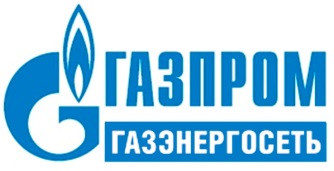 РЕЛИЗ06.03.2014г. МоскваОАО «Газпром газэнергосеть» начинает торги сжиженным углеводородным газом (СУГ) на электронной торговой площадке	 12 марта 2014 года ОАО «Газпром газэнергосеть» выставляет на электронные торги первую партию СУГ (пропан технический и пропан-бутан технический). Продажи  будут осуществляться на электронной торговой площадке (ЭТП) ООО  «Информационные системы» eOil.ru в режиме закрытого аукциона с предварительной регистрацией участников.  Аукционы предоставляют потребителям дополнительную возможность приобретения сжиженного углеводородного газа производства Сургутского ЗСК ООО «Газпром переработка» с поставкой железнодорожным транспортом.Первый аукцион состоится 12 марта 2014 года в 11-00 (по московскому времени). На торги будет выставлено 136 тонн пропан-бутана технического (размер лота – 34 тонны) и 124 тонны пропана технического СУГ (размер лота – 31 тонна). В дальнейшем аукционы будут проводиться каждый рабочий день.На сайте ООО «Информационные системы»: http://eoil.ru в разделе Справочники - Каталог компаний - ОАО «Газпром газэнергосеть» - Договоры представлена следующая информация:типовой  Договор поставки СУГ по результатам торгов на ЭТП;перечень документов, необходимых для заключения Договора с                ОАО «Газпром газэнергосеть» для  допуска на ЭТП  и к участию в аукционах;перечень железнодорожных тарифов;инструкция по участию в закрытых аукционах.СправкаОАО «Газпром газэнергосеть» - специализированный оператор ОАО «Газпром» по реализации нефтепродуктов, сжиженного углеводородного газа (СУГ), серы и гелия. «Газпром газэнергосеть» также реализует сырье для нефтехимических предприятий, продукты нефтехимии, пропеллент углеводородный и др. продукцию. Уполномоченная компания по объектам автономного газоснабжения согласно «Концепции участия ОАО «Газпром» в газификации регионов РФ». Компания управляет оптовыми и розничными активами по реализации СУГ и нефтепродуктов в 17 регионах РФ.ОТДЕЛ ПО СВЯЗЯМ С ОБЩЕСТВЕННОСТЬЮ И РЕКЛАМЕ  ОАО «ГАЗПРОМ ГАЗЭНЕРГОСЕТЬ»Контактные телефоны: +7 (495) 777-77-97 (доб.1121),  +7 (916) 442-02-50
Факс: +7 (495) 777-97-40 Е -mail: pr@gazpromlpg.ru  Сайт: http://www.gazpromlpg.ru